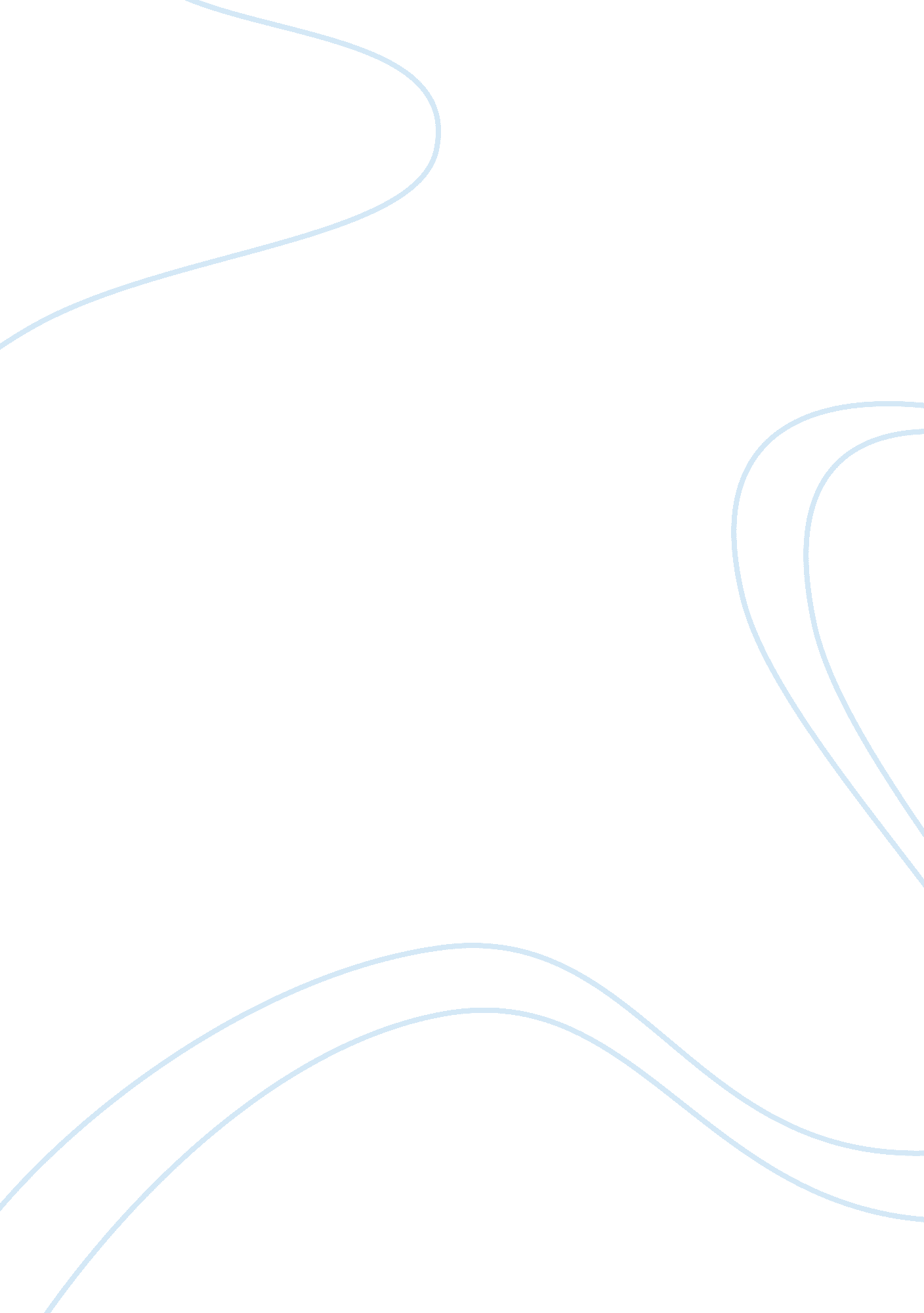 Foreclosure saleLaw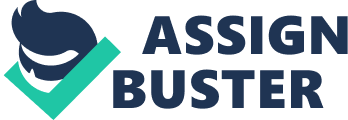 The Foreclosure Sale for Personal Property Personal property as well as the real e can exhibit transfer of ownership. Theprocess should be conducted in the acceptable way that is satisfactory to both parties that are interested. In Texas, the sales are conducted in the courthouse step at the Justice Building in Medford, where all the legal personnel attend to it at the normal daytime work hours. As such, the sale of the property is high and the transfer has to undergo the legal framework done in the county. 
The foreclosure, in most cases, occurs as the response to recover the loans that the individual owner may have acquired. The sales of the real property are made in the area or county where the property is situated (Chapter 28-23 Sales under Execution, p. 1). The transfer protocol should be followed to avoid the nullity of the whole transfer. When the procedure is adequately obeyed, the trustee transfers the property to the highest bidder through the way of the trustee’s deed (Grande, p. 2). 
The process suits as the way of remedying avoidance of payment of the mortgages. The sale of real estate property in such light conducted here is valid and ensures justice and yields satisfaction to the involved parties. The legal personnel followed the transfer procedure and said the process was valid in order to compensate the loaner. To my opinion, the process appeared to be fair to both parties. The process, however, requires some adjustment to be able to suit curb the punitive acts and escapism from the desired payments. 
Work Cited 
Chapter 28-23 Sales under Execution. Retrieved from http://www. legis. nd. gov/cencode/t28c23. pdf? 20150314040146 
Grande, T., 2006. Foreclosure for dummies: journal of the Real Estate Center at Texas A&M University. Rev. 11-09. Retrieved from http://recenter. tamu. edu/pdf/1786. pdf 